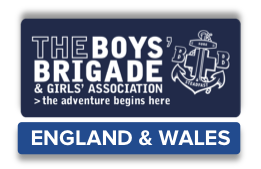 JUNIORS ADVENTURE WEEKENDCompany Registration / Booking FormPlease complete the form below to register attendance at the Junior Adventure Weekend 2018 taking place Friday 19th October – Sunday 21st October 2018.  BOOKING DEADLINE IS STRICTLY 31st  JULY 2018.Company Name:  	Leader Name:  	Leader’s Postal Address:  	Leader’s Email Address:  	Leaders Home Telephone:  	Mobile:  	Numbers attending:Please include non-refundable deposit of £10.00 per person.Total amount enclosed £ 	Deposit / Full Payment *(delete as applicable)ATTENDANCE AT THIS EVENT WILL BE STRICTLY ‘BOOKED IN ADVANCE’ ONLY – PLEASE BOOK EARLY AND WITHIN DEADLINES TO AVOID DISSAPOINTMENT.The Adventure Weekend will include indoor overnight stay and a range of exciting hands-on activity sessions.All activities, accommodation and food is included. Unfortunately, places are limited for young people whom are within school years 4-7 at the time event.If you have any questions, please email ewhq@boys-brigade.org.uk____________________________________________________________________________Please return to:The Boys’ Brigade England and Wales HQ, Felden Lodge, Hemel Hempstead, Herts, HP3 0BLCategoryNumbers(Two Nights)Fri – Sun £67Numbers(One Night)Sat – Sun £39Total NumbersMale Young PersonFemale Young PersonMale LeaderFemale LeaderTOTAL COST: